WEDSTRIJDFORMULIER 2022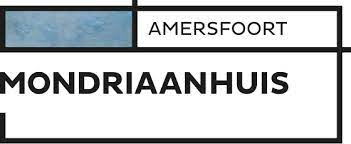 Schilderwedstrijd Mondriaan 150 jubileumOp maandag 7 maart 2022 is de 150e geboortedag van Piet Mondriaan. Het Mondriaanhuis viert dit feestelijke jubileum met veel activiteiten waaronder de Schilderwedstrijd. Het thema is dit jaar ‘Lef’.Vraag bij de balie in het Mondriaanhuis om een gratis schilderdoek en ga aan de slag. Je mag ook je eigen doek aanschaffen, mits het canvas 24 x 30 cm groot is. De opdracht: laat je inspireren door Mondriaan. Piet Mondriaan had lef en durfde buiten de gebaande paden te gaan. Hij schilderde in uiteenlopende en vernieuwde stijlen, en was bovenal zichzelf. Een selectie van de werken zal geëxposeerd worden in het Doe-het-zelf-atelier in het Mondriaanhuis. De genomineerden worden vooraf geïnformeerd. De winnaars worden op zondag 6 maart bekend gemaakt. Belangrijkste spelregelsNaast verf mag je ook andere materialen gebruiken voor je schilderij. Daarnaast mag het schilderij ook digitaal gemaakt zijn. Digitale werken moeten wel te printen zijn i.v.m. met het eventueel tentoonstellen in het museum. Er worden winnaars geselecteerd in drie categorieën:Jeugd 4 t/m 11 jaarJeugd 12 t/m 18 jaarVolwassenenDe jury maakt een selectie van de ingezonden werken, enkel deze selectie zal in het Mondriaanhuis tentoongesteld worden.Lever je canvas uiterlijk 6 februari in. Mail een foto van je kunstwerk én het wedstrijdformulier naar educatie@mondriaanhuis.nl Is jouw kunstwerk genomineerd? Lever dan je kunstwerk in bij de balie van het Mondriaanhuis. Per post opsturen mag ook naar: Kortegracht 11, 3811 KG Amersfoort. Digitale kunstwerken kunnen ingeleverd worden via: educatie@mondriaanhuis.nlKijk voor de uitgebreide spelregels op www.mondriaanhuis.nlVul hier jouw gegevens inNaam: Adres:Postcode en woonplaats:Telefoon:E-mail:Leuk dat je meedoet en veel succes!